When:	  	Sunday, January 22nd, 2023 – Doors Open @ 6 amWeigh-Ins:	Super PeeWee, PeeWee, and Girls Brackets			Weigh ins will be from 7 -8 am and wrestling starts between 				830 – 9 am			Bantam, Novice & Juniors			Weigh ins will be from 10 – 11 am and wrestling will begin as 				soon as the morning session finishes			All refs are certified, headgear optional.  All brackets will be 4 				person round robin.Where:		Louisa-Muscatine High School			14354 170th St			Letts, IA  52754Cost:	$20 Registered on WWW.TRACKWRESTLING.COM  		NO WALK INS WILL BE ALLOWED.		MUST ENTER BY 1-21-23 @ 7 pm		Limited to 300 wrestlers		Tournament will be pre-bracketed.Admission:	$5.00           Kids 5-under FREEAwards:	T-shirt and Custom Acrylic trophy to Champion. 3 inch Medals to all other placesContact:	Megan Keltner @ 563-299-3830		Aimee Buol @ 319-212-1211E-mail:	megansue_33@hotmail.comBrackets: SUPER PEEWEE = Preschool and Kindergartners		PEEWEE = 1st and 2nd grade		BANTAM = 3rd and 4th grade		NOVICE = 5th and 6th grade		JUNIORS = 7th and 8th grade		GIRLS = PreK – 2nd Grade, 3rd – 6th Grade, and 7th – 8th GradeFood Concessions will be available all day.We will offer a team tournament at no cost with trophies for the top 3 teams.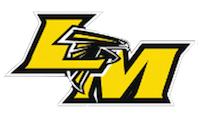 Louisa Muscatine Junior WrestlingIndividual TournamentSunday, January 22nd, 2023